GRANVILLE-VANCE DISTRICT BOARD OF HEALTH AGENDA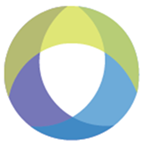 June 6, 20176:00pmVance County Conference RoomNote:  Numbers in parentheses reflect accreditation activity according to benchmark.  The NC General Statutes are available to the BOH during this meeting.Type of meeting:     Regular Meeting 	 Special MeetingBOH Training – New Members 6:00-7:00 dinner includedJerry Parks, Retired HD Albemarle DistrictJerry Parks, Retired HD Albemarle DistrictBOH Meeting – 7:00pmCall to OrderChairmanChairmanRoll CallLisa HarrisonLisa HarrisonApproval of MinutesApril 4, 2017Lisa Harrison/ChairmanBoard Action Req’dLisa Harrison/ChairmanBoard Action Req’dCommittee ReportHealth Director Job Description/Performance ReviewExecutive/Finance CommitteeBoard DiscussionExecutive/Finance CommitteeBoard DiscussionPublic Comments/Public HearingChairmanChairmanAdministrative Reports/PresentationsFinance2016-2017 Budget Revisions (33.6) 2017-2018 General Budget (33.1, 39.3) 2017-2018 Fee Schedule (33.5, 39.3) 2017-2018 Salary Plan Disposition Report (33.6) Information Technology (IT) Annual Data System Evaluation Human ResourcesManagement SupportDebt Set-Off ReportHome Health UpdateAccreditation UpdateSite Visit Date – September 5 & 6Jennifer BairdBoard Action Req’dBoard Action Req’dBoard Action Req’dBoard Action Req’dJennifer BairdBoard Action Req’dLisa HarrisonJennifer BairdBoard Action Req’dLisa HarrisonWendy SmithJennifer BairdBoard Action Req’dBoard Action Req’dBoard Action Req’dBoard Action Req’dJennifer BairdBoard Action Req’dLisa HarrisonJennifer BairdBoard Action Req’dLisa HarrisonWendy SmithHealth Director’s ReportCommunity Case Management Coalition (41.3)Lisa HarrisonLisa HarrisonUnfinished BusinessFee Setting Committee UpdateLisa HarrisonLisa HarrisonNew BusinessLisa HarrisonLisa HarrisonOther BusinessClosed Session as Allowed by G.S. 143-318.11 (a)5 and 6Lisa HarrisonChairmanLisa HarrisonChairmanAdjourn MeetingReminder: Next BOH Meeting is scheduled for October 3, 2017 at 7:00pmin Granville CountyAdjourn MeetingReminder: Next BOH Meeting is scheduled for October 3, 2017 at 7:00pmin Granville County